EXPUNGEMENT PROCEDURE FOR CERTAIN CONVICTIONS AND DIVERSION AGREEMENTS PURSUANT TO K.S.A. 21-4619ProcedureTo expunge a Conviction or a Diversion Agreement case, you need to ask for the form for the Petition and Order for Expungement for a conviction or diversion agreement pursuant toK.S.A. 21-4619.  The forms are available in the Criminal Clerk’s Office.To expunge a Dismissed case, then you need to ask for the form for the Petition and Order for Expungement for a Dismissed case pursuant to K.S.A. 22-2410.  The forms are available in the Criminal Clerk’s Office.To expunge an Arrest Record, then you need to ask for the form for the Petition and Order for Expungement for an Arrest record pursuant to K.S.A. 22-2410. The forms are available in Civil Clerk’s Office.Make sure that All Court Costs in the original action are paid before filing the petition.There is a $195 filing fee that must be paid before the Petition can be filed with the Criminal Clerk’s Office.The Criminal Clerk’s Office will inform you where to make that payment.You may act as your own attorney (Pro Se) or you may hire an attorney to help you fill out the Petition. The Clerks in the Criminal Department or the District Attorney’s staff are not authorized to help you fill out the Petition.When filling out the Petition and Order for Expungement you must answer ALL of the questions to the best of your ability.The Petition must be notarized by a Notary Public (the 2nd page of the petition) before the Petition can be filed.After the Petition is filed with the Criminal Clerk’s Office, you may contact the District Attorney’s Office at (913-573-2851) for any questions that you may have. The process takes six (6) to eight (8) weeks from the time of filing the petition.The District Attorney’s Office will do the necessary NCIC checks and notify the victims as provided in K.S.A. 74-7335.The District Attorney’s Office will provide the FBI and KBI numbers to the attorney for the Petitioner or, if Petitioner is Pro se, you may leave those parts blank (numbers 6 & 7 on the order)If all statutory requirements are met and, if the District Attorney’s Office and the victim do not object to the expungement, the District Attorney’s Office will send a certified copy of the Order of Expungement to your attorney or to you if you are acting as your own attorney.If the District Attorney’s Office and/or the victim object to the expungement, the District Attorney’s office will inform your attorney, or will inform you, if you are acting as your own attorney. If you want a hearing then you will need to contact the Sentencing Judge and set up a court date.  You then must inform the District Attorney of the Court Date.Crimes that can be expunged after a period of 3 years have elapsed.Any person convicted in this state of a traffic infraction, cigarette or tobacco infraction, misdemeanor or Class D or E felony, or crimes committed on or after July 1, 1993, nondrug crimes ranked in severity levels 6-10 or any felony ranked in severity level 4 on the drug grid, may petition the convicting court for the expungement of such conviction or related arrest records if three or more years have elapsed since the person: (1) Satisfied the sentence imposed; or (2) was discharged from probation, a community correctional services program, parole, post-release supervision, conditional release or a suspended sentence.Crimes that can be expunged after a period of 5 or more years have elapsed.No person may petition for expungement until five or more years have elapsed since the person satisfied the sentence imposed, the terms of a diversion agreement, or was discharged from probation, a community correctional services program, parole, post release supervision, conditional release or a suspended sentence, if such person was convicted a Class A, B, or C felony or for crimes committed on or after July 1, 1993, if convicted of an off-grid felony or any nondrug crime ranked in severity levels 1 through 5 or any felony ranked in severity level 1 through 3 of the drug grid, orVehicular Homicide K.S.A 21-3405Driving While Suspended K.S.A. 8-262Making False Affidavit Perjury K.S.A. 8-261aViolating the provisions of the fifth clause of K.S.A. 8-142, to use a false or fictitious name or address in any application for certificates of title, the registration of any vehicle or for any renewal or duplicate thereof.Any crime punishable as a felony wherein a motor vehicle was used in the perpetration of such crime. (Violating provisions of 21-3405a- Aggravated Vehicular Homicide).Failing to stop at the scene of an accident and perform the duties required by K.S.A. 8- 1602, an accident involving death or personal injury; duties of drivers, reports; penalties for violations; revocation of license, permit or driving privileges, K.S.A. 8-1603, an accident involving damage to vehicle or property; duties of drivers; penalties for violations, K.S.A 8-1604, duty of driver to give information and render aid after accident.Violating provisions of K.S.A. 40-3104, Motor Vehicle Liability Insurance Coverage Required.Violation of K.S.A. 21-3405b, Vehicular Battery.Crimes that CANNOT be expunged. There shall be no expungement of convictions for the following offenses or of convictions for an attempt to commit any of the following offenses:1.	Rape K.S.A. 21-3502Indecent Liberties with a Child K.S.A 21-3503Aggravated Indecent Liberties with a Child K.S.A. 21-3504Criminal Sodomy K.S.A. 21-3505(a)(2) or (a)(3)Aggravated Criminal Sodomy K.S.A. 21-3506Indecent Solicitation of  a Child K.S.A. 21-3510Aggravated Indecent Solicitation of a Child K.S.A. 21-3511Sexual Exploitation of a Child K.S.A. 21-3516Aggravated Incest K.S.A. 21-3603Endangering a Child K.S.A. 21-3608Aggravated Endangering a Child K.S.A. 21-3608aAbuse of a Child K.S.A. 21-3609Capital Murder K.S.A. 21-3439Murder – First Degree K.S.A. 21-3401Murder –Second Degree K.S.A. 21-3402Voluntary Manslaughter K.S.A. 21-3403Involuntary Manslaughter K.S.A. 21-3404Involuntary Manslaughter while DUI K.S.A. 21-3442Sexual Battery K.S.A. 21-3517Aggravated Sexual Battery K.S.A. 21-3518D.U.I in violation of K.S.A. 8-1567Driving a Commercial Vehicle while Under the Influence K.S.A 8-2,144Any convictions for any offense in effect at any time prior to the effective date of this act, this is comparable to any offense as proved in this subsection.NOTE: The lists in paragraphs II, III & IV are the present effective law on expungement. However, the law on expungement at the time of your conviction or diversion agreement controls whether your conviction or diversion agreement can be expunged. The District Attorney’s office will look at the law at the time of your conviction or diversion agreement and notify you or your attorney if you are eligible for expungement.Update: 02/2012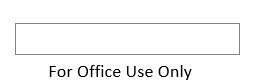 ORDER OF EXPUNGEMENT COVER SHEET(for submission to the Kansas Bureau of Investigation)DEFENDANT’S INFORMATIONNAME:  ADDRESS:   PHONE:          MALE       FEMALE DL OR STATE ID NO:     DOB:  ALIAS NAMES USED:   07-01-14(Arrest – Dismissal)IN THE DISTRICT COURT OF WYANDOTTE COUNTY, KANSAS CRIMINAL DEPARTMENT	)	Plaintiff,	)          Vs.		) 	Case No. 		)	)	Defendant,	PETITION FOR EXPUNGEMENTComes now the defendant and petitions the Court, pursuant to the provisions of K.S.A.22-2410 for an Order of Expungement. In support of said Petition, the defendant states: WHEREUPON, the Court, after reviewing the matter, finds as follows:Defendant's full name is and was at the time of the arrest:The defendant's sex is ; the defendant's race is  and the defendant's date of birth is . The defendant's social security number is The crime for which the defendant was arrested was a violation of  a severity level  in violation of K.S.A. The defendant was arrested on the 	day of   by the  (arresting agency) in Wyandotte County, Kansas.The defendant's FBI number is The  defendant's   KBI  number   is The defendant is seeking to expunge his arrest record because: (check one)  The arrest occurred because of mistaken identity  A court found that there was no probable cause for the arrest  The expungement would be in the best interests of justice andCharges have been dismissed or(B)	No charges have been or are likely to be filed	Defendant	Address  	Phone         	Attorney for DefendantSTATE OF KANSAS ) ss:COUNTY OF WYANDOTTE  of lawful age, being first duly sworn on his or her oath states:	That he/she is the defendant above named, that he/she has read the foregoing Petition for Expungement and knows the facts thereof; and that the statements made therein are true and correctDefendantSubscribed and sworn to before me this 	day of 	, 20.	____________________________________	NOTARY PUBLICMy Commission expires: __________________IN THE DISTRICT COURT OF WYANDOTTE COUNTY, KANSAS CRIMINAL DEPARTMENTIN THE MATTER OF:		)	Petitioner,	)
		)	      Case No ORDER OF EXPUNGEMENT	NOW, on this  	 day of  20, the above Matter comes on for hearing on the defendant Petition for Expungement, Pursuant to the provisions of K.S.A. 22-2410.WHEREUPON, the Court, after reviewing the matter, finds as follows:Defendant's full name is and was at the time of the arrest the same as set out in the caption above: 	The defendant's sex is ; the defendant race is  and the defendant's date of birth is The defendant's social security number is The crime for which the defendant was arrested was a violation of  a severity level  in violation of K.S.A. .The defendant was arrested on the  day of , 20 by the 	in Wyandotte County, Kansas.The defendant's FBI number is .The defendant's KBI number is The court finds that  the arrest occurred because of mistaken identity a court has found that there was no probable cause for the arrest the defendant was found not guilty in  court proceedings or the expungement would be in the best interests of justice and [A] charges have been dismissed  or [B] no charges have been or are likely to be filed.	IT IS THEREFORE CONSIDERED, ORDERED, ADJUDGED AND DECREED that all arrest records regarding this matter are hereby ordered expunged. The Clerk of the Court shall send a certified copy of this Order of Expungement to the Kansas Bureau of Investigations, which shall notify the Federal Bureau of Investigation, the Secretary of Corrections, the Sheriff of Wyandotte County and any criminal justice agency having a record of the said arrest.	HENCEFORTH, the defendant shall be treated as not having been arrested of the crime described herein.	________________________________	JUDGE OF WYANDOTIE COUNTYAPPROVED:  #  Assistant District AttorneyWyandotte County District Attorney's Office 710 N 7'h StreetKansas City, Kansas 66101 (913) 573-2851
Attorney for Defendant